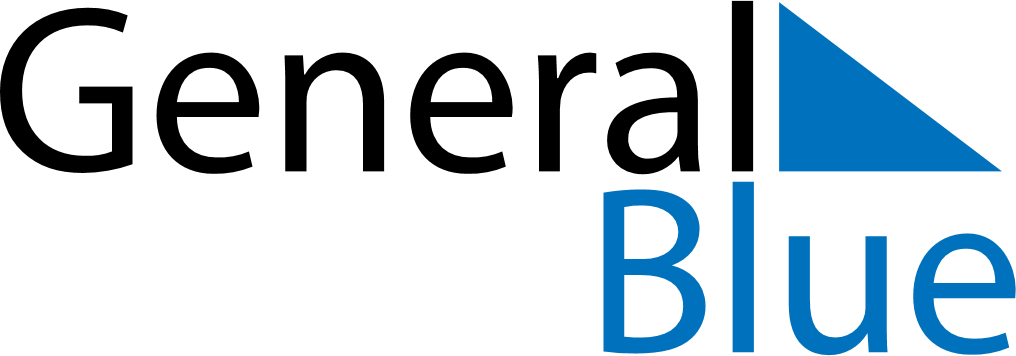 September 2019September 2019September 2019September 2019AngolaAngolaAngolaMondayTuesdayWednesdayThursdayFridaySaturdaySaturdaySunday1234567789101112131414151617181920212122National Hero Day232425262728282930